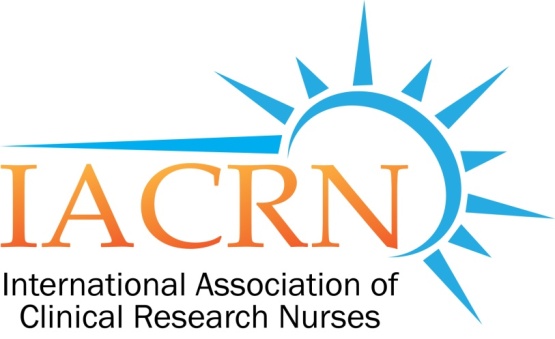 IACRN Research Committee MinutesOctober 12, 2016Presiding:  Cheryl Fisher: Chair; meeting called to order 3:36 PMAnnouncements:  8th Annual Conference Countdown – 12 days away!Review of September 14, 2016 minutes:  Minutes approved as writtenSubcommittee UpdatesDeviations Study:  Penny and Carolynn Study is finished: study exploring differences in deviation rates reported among study staff.Informed consent; endpoints; eligibility; adverse eventsNIAID (Nat’l Institute of Allergy & Infectious Disease) is the coordinating center (access to monitoring reports).  Sites13 total sites:  7 sites with RN coordinators6 sites with non RN Coordinators.  Did not use sites with mixed personnel.  Too challenging to determine which role created the deviation.Methods:101 total deviations were examined.Used Chi Square:  RN vs Non RN rates of reporting deviations3 out of 4 showed significant differences in favor of RN.  IC p<0.01;  Adverse events p<0.03;  Overall p < 0.001Consulting with Statistician: verify tests used for data analysis. Workforce – CherylFollow-up with ISRC reviewer (Allyson Ross) who has experience with large data sets.Questions:  What is the N?  How are we going to collect the sample?Suggestions:  First survey use IACRN membership list to start; compile list of Research CentersSecond email: sent to IACRN members who will be asked to forward to non members.  This one will be tagged so responses can be tracked.  This will provide a mechanism to separate out IACRN characteristics from non-members.25% return -  considered good percentage return rate.Pilot the survey with 10 people.Keep official survey open for 3 weeks.Look at sample of survey and standard language from study on Nurse Coaching.Preconference: Nominal Group:  Carolynn, Cheryl, Catherine32 people registered.Attendee information will be sent out to include mission, vision, strategic plan; research question and CDC information on Nominal Group Technique.Facilitator information:  Need 5 table facilitators.Script; sequence of activities; facilitator job description. Discussion about how the session will be sequenced.  Adjourned at 16:40.Submitted,Catherine A. Griffith, PhD, RN, Research Committee FacilitatorCheryl Fisher - ChairJoy BaileyKathy GrinkePenny JesterCatherine Griffith - FacilitatorGeorgie CusackCarolynn JonesRosemary KellerShaunagh Browning